Додаток № 3 до тендерної документаціїІнформація про необхідні технічні, якісні та кількісні характеристики предмета закупівлі та технічна специфікація до предмета закупівлі Металеві конструкції для розміщення банерів вшанування пам’яті загиблих(померлих) захисників та захисниць України. (за кодом ДК 021:2015 44210000-5: Конструкції та їх частини)Металеві конструкції для розміщення банерів вшанування пам’яті загиблих героїв.Кількість - 30 шт.Тип каркасу(форма) – паралелепіпед.Розмір каркасу (однієї сторони паралелепіпеда) - 835х2000мм.Висота від землі до верхньої точки 2000мм.Каркас у вигляді паралелепіпеда складається із чотирьох частин (сторін), де будуть розміщені банери розміром 800х1500 мм (нижня частина каркасу (під банером) зашита перфорованим листом сталі розміром 835х490мм, товщиною 0,8мм та розміром вічка 5х5мм.) виготовлений з профільної труби 15х15х1,8мм, поварений, поґрунтований та пофарбований в чорний колір.Термін експлуатації металевих каркасів 10 років. Гарантія 2 роки.Термін експлуатації фарбованої поверхні каркасу 10 років. Гарантія 1 рікСтрок надання послуг – до 3о квітня .2024 року.Виконавець здійснює доставку,  монтаж металевої конструкції та банерів. Місце поставки: Львівська обл., м. Броди. Вулиця узгоджується з замовником. Креслення конструкції додаються.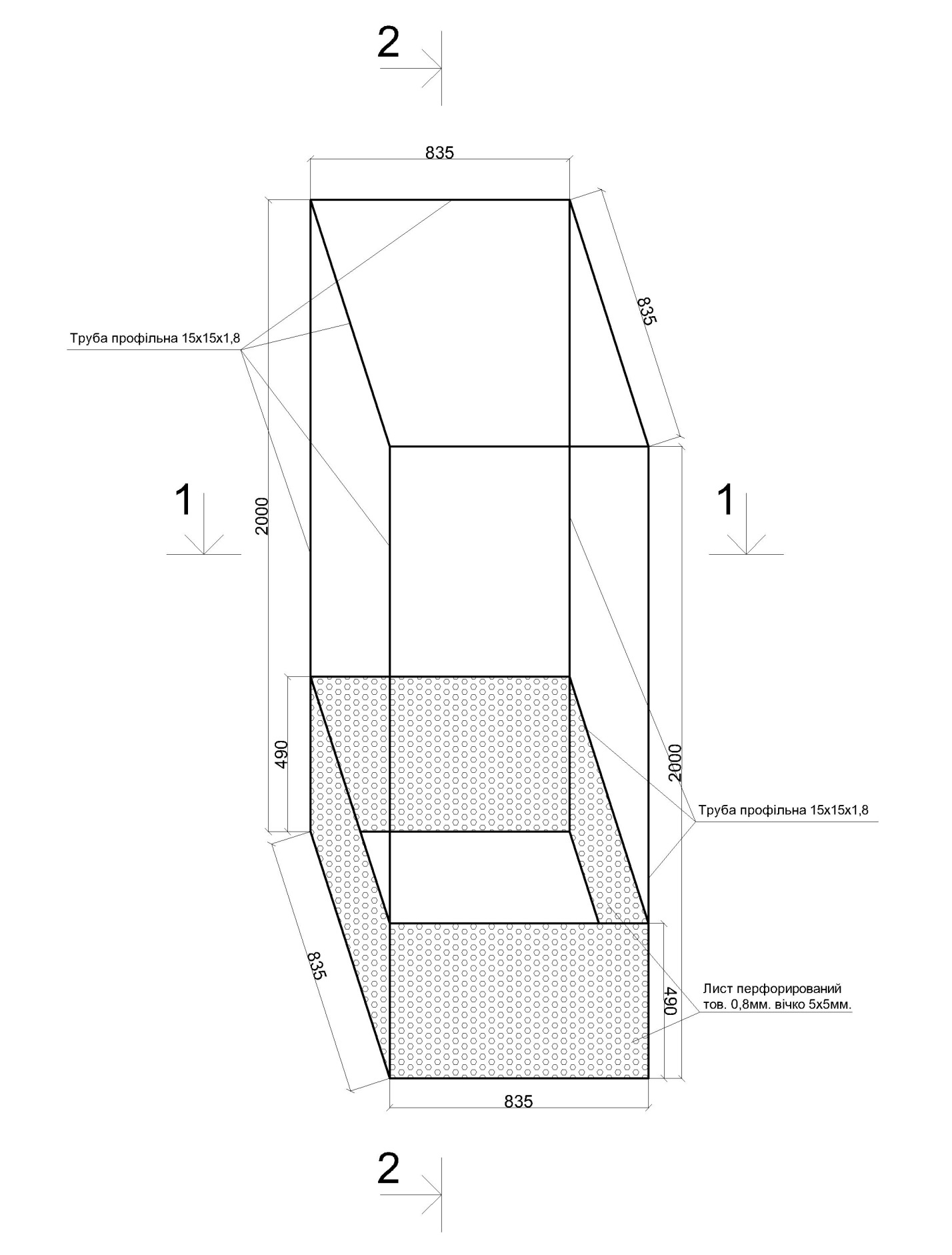 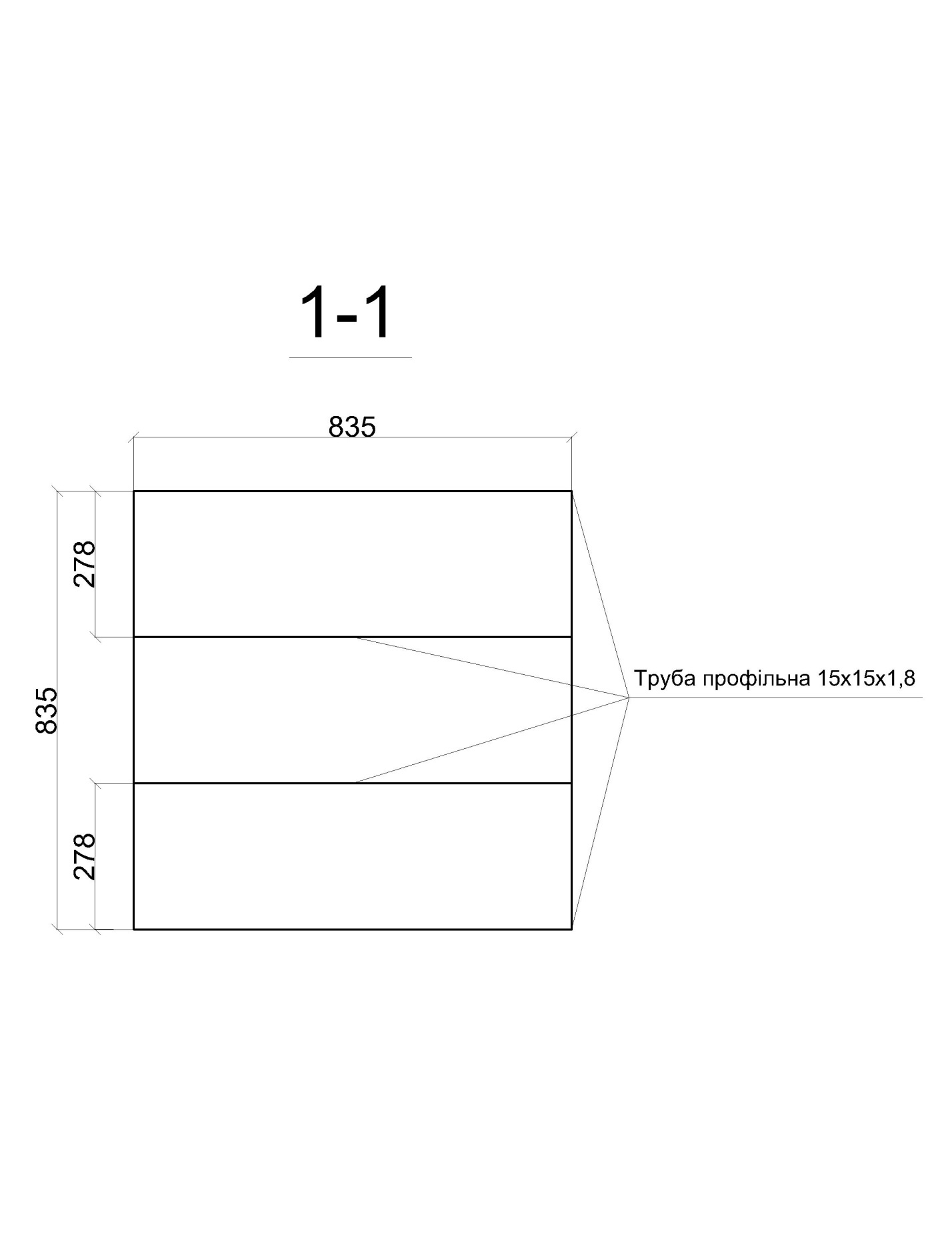 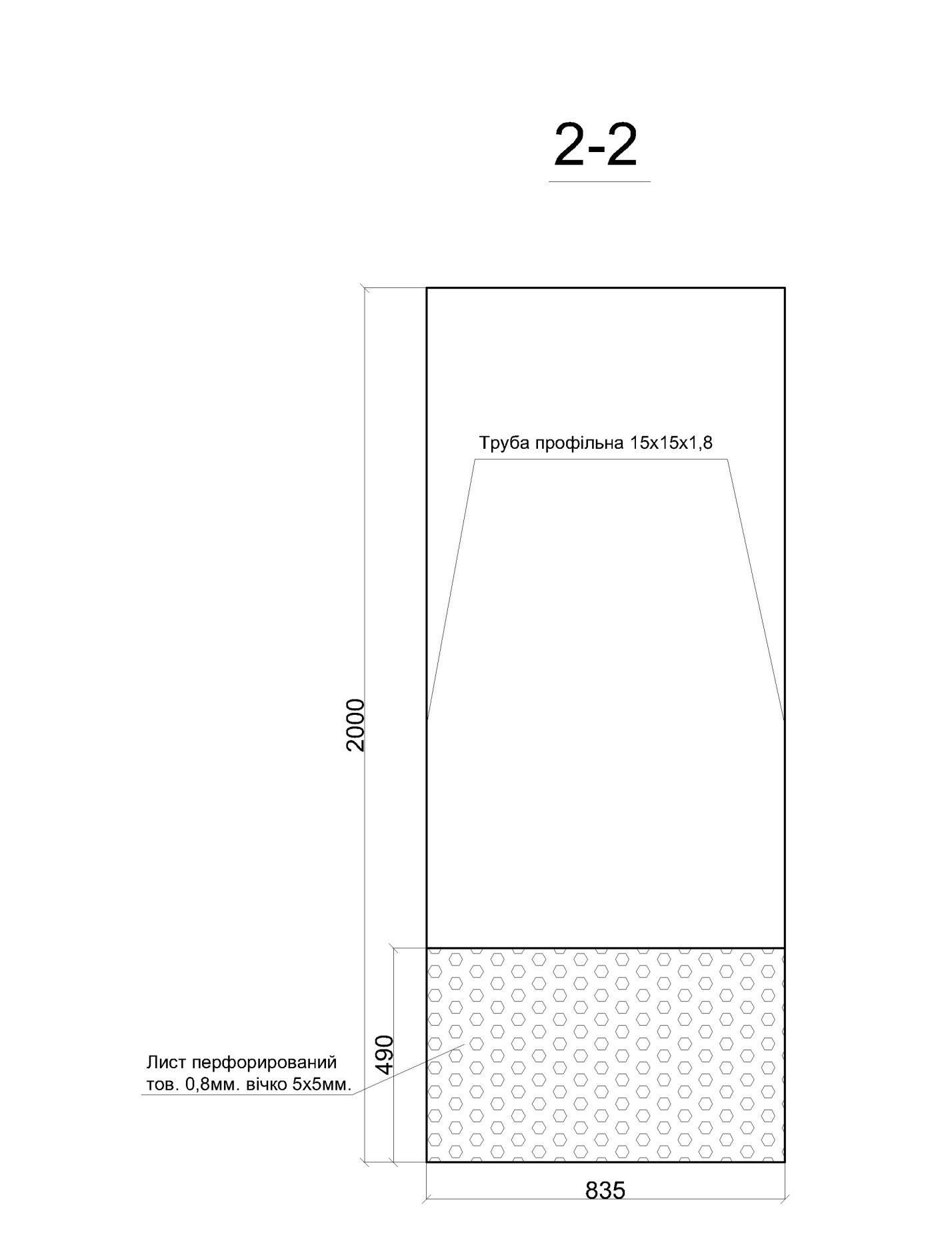 